A-A--RE:	Request for Change of Name/ Entity for  to stand in the name of To Whom It May Concern:	Your request for the change of name has been received and reviewed.  It has been determined that approval shall be granted upon compliance as stated below:YOU ARE ADVISED THAT:The Certificate of Public Convenience will be issued to stand in the name of  upon the filing of a Form E, H, and the submission of a supplemental tariff adopting the previous tariff under the new name. Contact your insurance agent/broker so that the required evidence of insurance will be filed with this Commission containing the name of .Form E is accepted online via NIC Insurance Filings at www.nicinsurancefilings.com.	Failure to file a Form E, H, and the enclosed tariff supplement containing the change of  name within sixty (60) days of the date of this letter will be deemed as dismissal of the request.						Very truly yours,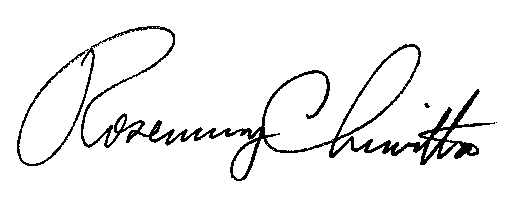 						Rosemary Chiavetta						Secretarycc:	Secretary’s Bureau – FileContact: Insurance (717-787-1227) NAME CHANGE SUPPLEMENT INSTRUCTIONSEnclosed you will find one adoption name change supplement.  An official of the company should sign and address the copy.  DO NOT ENTER AN ISSUE OR EFFECTIVE DATE.  Retain a copy for your records and return the original to the Public Utility Commission at the address below:			ATTN:  TARIFF SECTION			PENNSYLVANIA PUBLIC UTILITY COMMISSION			BUREAU OF TECHNICAL UTILITY SERVICES			COMPLIANCE SECTION3RD FLOOR			400 NORTH STREET			HARRISBURG, PA  17120Due to the pandemic emergency, the Commission has no access to mail delivery., Please e-mail your tariff supplement to RA-PCTARIFFFILING@pa.gov. Do not e-file your tariff supplement. Please call 717-214-7155 for assistance.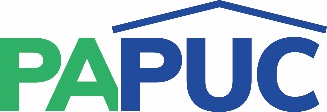 COMMONWEALTH OF PENNSYLVANIAPENNSYLVANIA PUBLIC UTILITY COMMISSIONCOMMONWEALTH KEYSTONE BUILDING400 NORTH STREETHARRISBURG, PENNSYLVANIA 17120http://www.puc.pa.gov E-filing and E-service only per Emergency Order M-2020-3019262